ภาคผนวกภาคผนวก กตัวอย่างแบบคำสั่งแต่งตั้งคณะกรรมการขับเคลื่อนกระบวนการชุมชนการเรียนรู้ทางวิชาชีพ (PLC) ในสถานศึกษาตัวอย่างปฏิทินการดำเนินงานชุมชนการเรียนรู้ทางวิชาชีพ (PLC)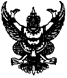 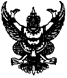 ปฏิทินการดำเนินงานชุมชนการเรียนรู้วิชาชีพ (PLC)วิทยาลัย....................................ภาคเรียนที่............ปีการศึกษา...................ประกาศวิทยาลัย...............เรื่อง การจัดตั้งกลุ่มชุมชนการเรียนรู้วิชาชีพ (PLC)กลุ่มที่....................    สาขาวิชา.................  ประจำภาคเรียนที่.................ปีการศึกษา............------------------------------------------------------------------------	ด้วยคณะกรรมการขับเคลื่อนกระบวนการชุมชนการเรียนรู้ทางวิชาชีพ (PLC) ระดับสถานศึกษา ประจำปีการศึกษา ๒๕๖๑ ได้รับจดทะเบียนการจัดตั้งกลุ่มชุมชนการเรียนรู้วิชาชีพไว้แล้ว วิทยาลัยฯ จึงออกประกาศให้ทราบดังนี้กลุ่มชุมชนการเรียนรู้วิชาชีพลำดับที่ ................  ประจำภาคเรียนที่ ............/............กลุ่มชุมชนการเรียนรู้วิชาชีพ     สาขาวิชา.................................................................สมาชิกกลุ่ม3.1………………………………………………………………………………………..........................3.2………………………………………………………………………………………..........................3.3………………………………………………………………………………………..........................3.4………………………………………………………………………………………..........................ผู้เชี่ยวชาญประจำกลุ่ม.............................................................................................ผู้บริหาร...................................................................................................................สถานที่ประชุมกลุ่ม   ห้อง..................................อาคาร...........................................วันเวลาประชุมกลุ่ม	วัน.....................................เวลา.............................................จึงประกาศมาเพื่อทราบโดยทั่วกัน	ประกาศ ณ วันที่...........................................					          (.....................................)                                                ผู้อำนวยการวิทยาลัย...............................................ภาคผนวก ขตัวอย่างและรูปแบบแบบคำร้องขอจัดตั้งกลุ่มชุมชนการเรียนรู้ทางวิชาชีพ (PLC)แบบบันทึกการค้นหาปัญหาบันทึกแนวทางแก้ปัญหาแผนปฏิบัติการชุมชนการเรียนรู้ทางวิชาชีพ (Professional Learning Community Action Plan: PLC-AP)แบบเขียนแผนการสอนตัวอย่างแบบประเด็นการแลกเปลี่ยนเสนอแนะเพื่อการนำเสนอแผนการสอน/กิจกรรมการสอนแบบสังเกตการสอนบันทึกหลังการสอนตัวอย่างประเด็นการสะท้อนผลการสอน /ฝึกปฏิบัติ /กิจกรรมแบบสรุปการดำเนินการงาน รูปแบบ/วิธีการ/กิจกรรม (สำหรับผู้สังเกตการสอน)แนวทางการเขียนแผนการดำเนินงาน PLC สำหรับ  3 วงรอบตัวอย่างรายงานผลการพัฒนาคุณภาพการจัดการเรียนรู้ด้วยกระบวนการเรียนรู้ทางวิชาชีพแบบคำร้องขอจัดตั้งกลุ่มชุมชนการเรียนรู้ทางวิชาชีพ (PLC)วิทยาลัย....................................				วันที่.......................................เรื่อง	ขอจัดตั้งกลุ่มชุมชนการเรียนรู้ทางวิชาชีพ (PLC)  ประจำภาคเรียนที่ ......../๒๕๖๑เรียน    ประธานคณะกรรมการดำเนินงานขับเคลื่อนชุมชนการเรียนรู้ทางวิชาชีพ (PLC)	ด้วยข้าพเจ้า...........................................ตำแหน่ง    ครู   สาขาวิชา........................................มีความประสงค์ขอจดทะเบียนจัดตั้งกลุ่มชุมชนการเรียนรู้วิชาชีพ (PLC) ประจำภาคเรียนที่ ....../........มีรายละเอียดดังนี้กลุ่มชุมชนการเรียนรู้วิชาชีพ     สาขาวิชา.................................................................สมาชิกกลุ่ม2.1.........................................................................................................................2.2.........................................................................................................................2.3.........................................................................................................................2.4...........................................................................................................................ผู้เชี่ยวชาญประจำกลุ่ม...............................................................สถานที่ประชุมกลุ่ม   ห้อง......................อาคาร.........................วันเวลาประชุมกลุ่ม	วัน..........................เวลา...........................จึงเรียนมาเพื่อทราบและพิจารณา						(.....................................)ตำแหน่ง...........................................                                             ผู้อำนวยความสะดวกกลุ่ม PLCความเห็นหัวหน้าแผนกวิชา..................................................................ลงชื่อ...........................................(..................................................)หัวหน้าแผนกวิชา.......................ประธานคณะกรรมการดำเนินงานขับเคลื่อนชุมชนการเรียนรู้วิชาชีพ.............................................................................ลงชื่อ...........................................(..................................................)แบบบันทึกการค้นหาปัญหา วันที่..........................................................................สถานที่.........................................................เวลาเริ่ม...........................น.			เวลาสิ้นสุด.......................น.จำนวนผู้เข้าร่วม………………………..คนรายชื่อสมาชิกกลุ่ม PLC รายชื่อสมาชิกกลุ่ม PLC (Buddy teacher /ครูรุ่นพี่ (Senior teacher)/ ผู้อำนวยการ/รองผู้อำนวยการ ผู้เชี่ยวชาญ (Expert) ปราชญ์ท้องถิ่น (ถ้ามี) )................................................................................................................................................................ ................................................................................................................................................................สรุปปัญหาด้านการเรียนรู้ของนักเรียนที่กลุ่มคัดเลือก................................................................................................................................................................................................................................................................................................................................................................................................................................................................................................ลงชื่อ………………………..……………..…………………… 						   (…………………………………………………………) 					 ตำแหน่ง.......................................................................                   							      ผู้บันทึกกลุ่ม PLCบันทึกแนวทางแก้ปัญหาวันที่..........................................................................สถานที่.........................................................เวลาเริ่ม...........................น.			เวลาสิ้นสุด.......................น.จำนวนผู้เข้าร่วม………………………..คนรายชื่อสมาชิกกลุ่ม PLC (Buddy teacher /ครูรุ่นพี่ (Senior teacher)/ ผู้อำนวยการ/รองผู้อำนวยการ ผู้เชี่ยวชาญ (Expert) ปราชญ์ท้องถิ่น.(ถ้ามี))................................................................................................................................................................ ................................................................................................................................................................ปัญหาด้านการเรียนรู้ของนักเรียนที่กลุ่ม PLC คัดเลือกชื่อปัญหา.................................................................................................................................................................................................................................................................................................................แนวทางการแก้ปัญหา............................................................................................................................................................................................................................................................................................................................................................................................................................................................วัตถุประสงค์........................................................................................................................................................................................................................................................................................................... ................................................................................................................................................................แนวทางการดำเนินงาน………………………………………………………………….....………………………………………................................................................................................................................................................ ................................................................................................................................................................การวัดและประเมินผล………………………………………….…………………………………………….......……………….................................................................................................................................................................ประโยชน์ที่จะได้รับ................................................................................................................................................................................................................................................................................................. ลงชื่อ………………………..……………..…………………… 						   (…………………………………………………………) 					    ตำแหน่ง.......................................................................                   								ผู้บันทึกกลุ่ม PLCแผนปฏิบัติการชุมชนการเรียนรู้ทางวิชาชีพ(Professional Learning Community Action Plan: PLC-AP)ชื่อกลุ่ม..........................................................................สังกัด....................................................ชื่อ-นามสกุล (Model teacher) ……………………………………………………………………….………….สถานศึกษา …………………………………….……………. แผนกสาขาวิชา…………………………………… รายชื่อสมาชิกกลุ่ม PLC (Buddy teacher /ครูรุ่นพี่ (Senior teacher)/ ผู้อำนวยการ/รองผู้อำนวยการ ผู้เชี่ยวชาญ (Expert) ปราชญ์ท้องถิ่น.(ถ้ามี).................................................................................................................................................. ประเด็นปัญหาที่เลือกนำมาเป็นเป้าหมาย................................................................................ แผนปฏิบัติการ ครั้งที่ (วงรอบ).......... (_____/_____/_____ - _____/_____/_____)หมายเหตุ  ดำเนินการปรับปรุง วนซ้ำ ปฏิบัติจนสำเร็จตามวัตถุประสงค์ จึงนำออกเผยแพร่ โดยขั้นตอนตามกระบวนการ และระยะเวลาดังกล่าว สามารถยืดหยุ่นได้ตามบริบท แต่ควรคำนึงถึงการร่วมมือ การแลกเปลี่ยนเรียนรู้ การสังเกต และการสะท้อนลงชื่อ………………………………………………………..…..(…………………………………………………………)ตำแหน่ง.......................................................................ผู้บันทึกกลุ่ม PLCแผนการสอน					สัปดาห์ที่...........ชื่อวิชา.............................................................................................................................................รหัสวิชา.....................แผนกวิชา...........................................................วันที่สอน...................................... หน่วยที่.................. รายการสอน……………………………....................................................................จำนวน ….......….. ชั่วโมง ภาคทฤษฎี.....................................................นาที      ฝึกปฏิบัติ...................................................นาทีภาคเรียนที่.................ปีการศึกษา...........................จำนวนผู้เรียน  ชั้น....................กลุ่ม.............จำนวน..........คน เข้าเรียน..........คน  ขาดเรียน..........คน        ชั้น...................กลุ่ม..............จำนวน............คน เข้าเรียน..........คน ขาดเรียน..........คน1.  วัตถุประสงค์เชิงพฤติกรรม1.1..........................................................................................................................................................1.2..........................................................................................................................................................1.3..........................................................................................................................................................2.   ความรู้และทักษะเดิม................................................................................................................................................................................................................................................................................................................................................................................................................................................................................................3.   สื่อการสอน[      ] เอกสารประกอบการสอน  [      ] แผ่นใสประกอบหัวข้อการสอน	       [      ] ใบงานการทดลอง 				[      ] วีดิทัศน์		[      ] ของจริง   	[      ]  อื่นๆ โปรดระบุ เช่น Power point ประกอบการสอน  สื่อโซเชียล 4.   การบ้าน / การมอบหมายงาน[    ] การบ้าน  [    ] การมอบหมายงาน  ใบงาน เรื่อง การเตรียมหัวเชื้อข้าวฟ่าง[    ] อื่น ๆ กระบวนการสอนขั้นที่ 1	การนำเข้าสู่บทเรียนวิธีการ ................................................................................................................................................................................................................................................................................................................................................................................................................................................................................... .............................................................................................................................................................. ..............................................................................................................................................................ขั้นที่ 2  ขั้นสอน	/ฝึกปฏิบัติวิธีการ…………………………………………………………………………………………………………………………………................................................................................................................................................................ ................................................................................................................................................................................................................................................................................................................................................................................................................................................................................................ขั้นที่ 3 การสรุปและทบทวนบทเรียนวิธีการ…………………………………………………………………………………………………………………………………… ..............................................................................................................................................................ขั้นที่  4   การประเมินผล4.1.........................................................................................................................................................4.2..........................................................................................................................................................4.3..........................................................................................................................................................ตัวอย่างแบบประเด็นการแลกเปลี่ยนเสนอแนะเพื่อการนำเสนอแผนการสอน/กิจกรรมการสอน	1) ความสอดคล้อง ครอบคลุมของวัตถุประสงค์ 	ข้อเสนอแนะเพิ่มเติม................................................................................................................................................................................................................................................................................................................................................................................................................	2) กิจกรรมนักเรียนมีความเหมาะสม เป็นไปได้ และความสอดคล้องวัตถุประสงค์	ข้อเสนอแนะเพิ่มเติม........................................................................................................................................................................................................................................................... .....................................................................................................................................................      	3) กิจกรรมครูมีความเหมาะสม เป็นไปได้ และความสอดคล้องวัตถุประสงค์	ข้อเสนอแนะเพิ่มเติม................................................................................................................................................................................................................................................................................................................................................................................................................	4) เทคโนโลยีและสื่อการสอนมีความเหมาะสม และความสอดคล้องวัตถุประสงค์  	ข้อเสนอแนะเพิ่มเติม..........................................................................................................................................................................................................................................................     	5) การวัดและประเมินผลมีความถูกต้อง เหมาะสม และชัดเจนสอดคล้องวัตถุประสงค์	ข้อเสนอแนะเพิ่มเติม..........................................................................................................................................................................................................................................................    	6) กิจกรรมขั้นนำ มีความเหมาะสม เป็นประโยชน์ เป็นไปได้	ข้อเสนอแนะเพิ่มเติม................................................................................................................................................................................................................................................................................................................................................................................................................    	7) กิจกรรมขั้นสอน มีความเหมาะสม เป็นประโยชน์ เป็นไปได้ 	ข้อเสนอแนะเพิ่มเติม................................................................................................................................................................................................................................................................................................................................................................................................................   	8) กิจกรรมขั้นสรุป มีความเหมาะสม เป็นประโยชน์ เป็นไปได้	ข้อเสนอแนะเพิ่มเติม..........................................................................................................................................................................................................................................................แบบสังเกตการสอนชื่อแผนการสอน/แบบฝึกปฏิบัติ....................................................................................................ชื่อ Model Teacher สอน/ฝึกปฏิบัติ.........................................................สถานที่สอน/ฝึกปฏิบัติวันที่สังเกตการสอน/ฝึก/กิจกรรม............................เวลา.........................จำนวน................ชั่วโมงข้อเสนอแนะเพิ่มเติม..............................................................................................................................................................ลงชื่อ………………………..……………..…………………… 						   (…………………………………………………………) 					   ตำแหน่ง.......................................................................                   						                           ผู้สังเกตการสอน	  ….........../.........……/...............  บันทึกหลังการสอน					       สัปดาห์ที่.................ชื่อวิชา..............................................................................................................................รหัสวิชา........................แผนกวิชา.............................................. วันที่สอน.......................................... หน่วยที่ …………....….....   รายการสอน……………………………..............................................................…. จำนวน ….......….. ชั่วโมง ภาคเรียนที่.................ปีการศึกษา...........................จำนวนผู้เรียน  ชั้น...................กลุ่ม.............จำนวน............คน เข้าเรียน..........คน ขาดเรียน..........คน        ชั้น..................กลุ่ม..............จำนวน............คน เข้าเรียน..........คน ขาดเรียน..........คน1. เนื้อหาที่สอน (สาระสำคัญ)……………………………………………………………….........................................................................................................................................................................................................................................................................................................................................................................................................................2. ผลการสอน……………………………………………………………….........................................................................................................................................................................................................................................................................................................................................................................................................................3. ปัญหา อุปสรรค ที่เกิดขึ้นในระหว่างการเรียนการสอน……………………………………………………………….........................................................................................................................................................................................................................................................................................................................................................................................................................4. แนวทางการแก้ปัญหาของครูผู้สอน (แนวทางการทำวิจัย)……………………………………………………………….........................................................................................................................................................................................................................................................ตัวอย่างประเด็นการสะท้อนผลการสอน /ฝึกปฏิบัติ /กิจกรรม 	1) ประเด็นด้านผู้เรียน- คำตอบ คำพูด ปฏิกิริยา พฤติกรรม การแสดงออก หลักฐานผลงานต่างๆ ด้านความรู้ ความเข้าใจ กระบวนการคิด กระบวนการเรียนรู้ และผลการเรียนต่างๆ ของผู้เรียน โดยเฉพาะที่แสดงความรู้ ความคิด ความเข้าใจที่ไม่ถูกต้อง หรือผิดพลาด ความกระตือรือร้น การมีส่วนร่วม- การสังเกตผู้เรียนบางรายเป็นรายบุคคลที่มีความโดนเด่นน่าสนใจ (ทั้งในด้านบวกและด้านลบ)	- ตัวอย่างของวิธีการที่ผู้เรียนสร้างความเข้าใจผ่านการอภิปรายและกิจกรรม สังเกตความหลากหลายของวิธีการที่ผู้เรียนใช้แก้ปัญหา  ฯลฯ      	2) ประเด็นด้านกิจกรรม- ลักษณะ ความเหมาะสม ประสิทธิภาพของกิจกรรม ขั้นตอนของกระบวนการเรียนการสอน วิธีการสอน เทคนิคการสอนต่างๆ ทั้งที่ดี มีประสิทธิภาพและที่เป็นปัญหา/อุปสรรคต่อการเรียนรู้ของผู้เรียน หรือไม่เอื้อต่อการเรียนรู้เท่าที่ควร- การจัดลำดับขั้นตอนและความต่อเนื่องของกิจกรรม- กิจกรรมเหมาะสม สอดคล้องของจุดประสงค์ กิจกรรมการเรียนรู้ และการวัดและประเมินผล- การบริหารจัดการชั้นเรียน การจัดชั้นเรียน วิธีการคุมชั้นเรียน หรือการจัดกลุ่มเพื่อทำกิจกรรม		- การมีปฏิสัมพันธ์/การแลกเปลี่ยนเรียนรู้ระหว่างผู้เรียนกับผู้เรียนและครูกับผู้เรียน		- กิจกรรมการเรียนรู้นำไปสู่การพัฒนาความสามารถของผู้เรียน		- การกำหนดเวลาและโครงสร้างเหมาะสมกับเนื้อหา บทเรียน ระดับความสามารถของผู้เรียน              	  ฯลฯประเด็นด้านครู	- การใช้คำถาม คำสั่ง คำอธิบาย หรือการใช้สื่อของครู	- ลำดับขั้นตอนการนำเสนอประเด็นคำถาม คำสั่ง หรือคำอธิบาย	- การเสริมแรงของครู  ฯลฯประเด็นสื่อการสอน		- ความถูกต้อง เหมาะสม มีประสิทธิภาพของสื่อกิจกรรม ใบงาน แหล่งการเรียนรู้ (ด้านคุณภาพ)      		- ความเพียงพอ เหมาะสมของสื่อ (ด้านปริมาณ)            	  ฯลฯประเด็นด้านบรรยากาศ    		- บรรยากาศการเรียนรู้ที่เกิดขึ้น สภาพแวดล้อมของชั้นเรียน หรือสถานที่เรียนที่มีผลต่อประสิทธิภาพของการจัดการเรียนการสอนและการเรียนรู้ของผู้เรียน  		- บรรยากาศของการยอมรับความคิดเห็น คำถาม และการช่วยเหลือของผู้เรียน   		- บรรยากาศของบทเรียนส่งเสริมให้ผู้เรียนสร้างความคิด คำถาม ข้อคาดเดา และ/หรือข้อเสนอ            	  ฯลฯจุดแข็งจุดอ่อนของการสอน   		- ข้อดี ข้อเด่นในการจัดการเรียนการสอน   		- ปัญหาหรืออุปสรรคที่มีต่อการเรียนรู้ของนักเรียนซึ่งเห็นได้อย่างชัดเจนแบบสรุปผลการดำเนินงาน รูปแบบ/วิธีการ/กิจกรรม ชื่อ Model Teacher.............................................................................................................................แผนกวิชา................................................ วันที่สอน...................................... หน่วยที่ ……………...….....   รายการสอน…………………………….............................................................…. จำนวน ….......….. ชั่วโมง ภาคเรียนที่.................ปีการศึกษา...........................จำนวนผู้เรียน  ชั้น..................กลุ่ม...............จำนวน............คน เข้าเรียน..........คน ขาดเรียน..........คน        ชั้น.................กลุ่ม................จำนวน............คน เข้าเรียน..........คน ขาดเรียน..........คนผลการดำเนินงาน.................................................................................................................................................................................................................................................................................................................................................................................................................................................................................................................................................................................................................................................................................................................................................................................................รูปแบบ/วิธีการ.....................................................................................................................................................................................................................................................................................................................................................................................................................................................................................................................................................................................................................................................................................................................................................................................................ข้อเสนอแนะ...........................................................................................................................................................................................................................................................................................................................................................................................................................................................................................................................................................................................................................................................................................................................................................................................................ลงชื่อ………………………..……………..…………………… 						   (…………………………………………………………) 					 ตำแหน่ง.......................................................................                   						                           ผู้สังเกตการสอน	  ….........../.........……/...............  แนวทางการเขียนแผนการดำเนินงาน PLC สำหรับ  3 วงรอบชื่อเรื่อง..............................................................................................................................ชื่อ......................................................ตำแหน่ง.............................................                                            แผนกวิชา...........................................                                                                             วิทยาลัย.............................................สำหรับ PLC แบบ 3 วงรอบตัวอย่างรายงานผลการพัฒนาคุณภาพการจัดการเรียนรู้ด้วยกระบวนการเรียนรู้ทางวิชาชีพโดย นางสาวสลักใจ พันธ์ดิษฐชื่อเรื่อง     การพัฒนาการคิดวิเคราะห์และทักษะการปฏิบัติในรายวิชาการผลิตเห็ด ความเป็นมาและความสำคัญของปัญหา	ปัจจุบันทักษะการคิดวิเคราะห์มีความสำคัญมาก ซึ่งจำเป็นที่จะต้องสอนให้นักเรียนรู้จักการคิดวิเคราะห์เป็น สามารถจำแนกเหตุและผลต่าง ๆ ได้ ไม่ใช่แค่การเรียนแบบท่องจำในห้องเรียนเพียงอย่างเดียวเท่านั้น สิ่งที่จะสอนให้นักเรียนมีทักษะการคิดวิเคราะห์ได้นั้นจึงต้องเน้นที่การตั้งคำถามในห้องเรียน ตั้งคำถามให้นักเรียนคิดวิเคราะห์ และ สามารถต่อยอดความรู้ที่เรียนมาได้ นอกจากจะเน้นให้นักเรียนมีทักษะการคิดวิเคราะห์แล้วนั้น สิ่งที่สำคัญอีกประการหนึ่งในการจัดการเรียนการสอนของสายอาชีวะนั้นจำเป็นอย่างยิ่งที่จะต้องเน้นในเรื่องของทักษะการปฏิบัติ นักเรียนต้องปฏิบัติได้จริงและถูกวิธี สามารถอธิบายขั้นตอนการปฏิบัติได้อย่างถูกต้อง 	ดังนั้นผู้วิจัยจึงพัฒนาการคิดวิเคราะห์ด้วยการใช้วิธีการสอนโดยการใช้คำถามเพื่อช่วยกระตุ้นให้นักเรียนได้คิดวิเคราะห์ และให้นักเรียนฝึกทักษะการปฏิบัติจริง เพื่อให้เห็นภาพ และอธิบายขั้นตอนการทำได้ รวมถึงมีทักษะการปฏิบัติที่ถูกต้องวัตถุประสงค์โครงการ	1.เพื่อพัฒนาการคิดวิเคราะห์ด้วยการใช้วิธีการสอนโดยการใช้คำถาม	2.เพื่อพัฒนาทักษะการเพาะเลี้ยงเนื้อเยื่อดอกเห็ดรวมถึงขั้นตอนการเพาะเห็ดต่าง ๆประโยชน์ที่คาดว่าจะได้รับ	1.นักเรียนมีทักษะการคิดวิเคราะห์มากขึ้น	2. นักเรียนได้รับการพัฒนาทักษะการเพาะเลี้ยงเนื้อเยื่อดอกเห็ดรวมถึงขั้นตอนการเพาะเห็ดต่างๆ3.แผนการจัดการเรียนรู้วิชาการผลิตเห็ดได้รับการพัฒนา และมีประสิทธิภาพในการนำมาใช้กับผู้เรียนมากยิ่งขึ้นกลุ่มเป้าหมาย 1.นักเรียนกลุ่มเป้าหมาย	1.1 นักเรียน ปวช. 3/3 		จำนวน  10  คน	1.2 นักเรียน ปวช. 3/4 		จำนวน  12  คนนวัตกรรม	แผนการจัดการเรียนรู้พัฒนาการคิดวิเคราะห์ด้วยการใช้คำถาม และเน้นทักษะการปฏิบัติจริงระยะเวลา	13 ก.ค. – 31 ส.ค. 2560วิธีดำเนินการด้วยกระบวนการเรียนรู้ทางวิชาชีพ ( PLC) แผนดำเนินโครงการ PLCผลการวิเคราะห์ข้อมูล	ด้านปริมาณ นักเรียนที่สอนทั้งหมด จำนวน 22 คน	           สอบวัดความรู้  ความจำ นำไปใช้ ผ่านเกณฑ์    จำนวน 17 คน					          ไม่ผ่านเกณฑ์ จำนวน   5 คนสอบปฏิบัติทักษะการเพาะเลี้ยงเนื้อเยื่อจากดอกเห็ด  การเลี้ยงเส้นใยเห็ดลงบนหัวเชื้อข้าวฟ่าง  การทำอาหารวุ้น พีดีเอ  นักเรียนสอบผ่านทั้ง 22 คน	ด้านคุณภาพ		1.นักเรียนมีการคิดวิเคราะห์เพิ่มขึ้นในระดับที่ ดี จากที่มีในระดับ พอใช้2.นักเรียนมีความรู้และเกิดทักษะตามสมรรถนะที่พึงประสงค์ตามแผนการจัดการเรียนรู้ที่จัดทำขึ้นสรุปผลการดำเนินการ	ด้านผู้เรียนนักเรียนมีพัฒนาคิดวิเคราะห์ด้วยการใช้วิธีการสอนโดยการใช้คำถาม นอกจากนั้นนักเรียนได้รับการพัฒนาความรู้เรื่องการทำอาหารวุ้นพีดีเอ การเพาะเลี้ยงเนื้อเยื่อเห็ด และการทำหัวเชื้อข้าวฟ่าง  ภาคทฤษฎีสอบผ่านเกณฑ์ จำนวน 17 คน  ไม่ผ่านเกณฑ์ จำนวน 5 คน  ภาคปฏิบัติ นักเรียนสอบผ่านทั้ง 22 คนด้านครูผู้สอน	ครูได้พัฒนาทักษะการสอน ปรับปรุงการจัดการเรียนการสอนให้ดียิ่งขึ้น โดยได้รับความรู้และคำแนะนำจาก บัดดี้ ทีชเชอร์ ซึ่งเป็นผู้มีประสบการณ์ มีความรู้ ความชำนาญการสอนคอยเป็นครูพี่เลี้ยง แนะนำเทคนิคการสอนต่าง ๆ 		ด้านแผนการจัดการเรียนรู้	ทำให้ได้แผนการจัดการเรียนรู้ที่มีประสิทธิภาพมากยิ่งขึ้น และสามารถนำไปใช้กับผู้เรียน                ได้จริงแผนการสอนหน่วยการสอนที่   	4   	เรื่อง 	 การทำเชื้อเห็ด ( การเตรียมหัวเชื้อข้าวฟ่าง )สัปดาห์ที่  14			วันพุธที่  16  เดือน สิงหาคม   พ.ศ.  2560ทฤษฎี  30  นาที			ปฏิบัติ  -   คาบ1.  วัตถุประสงค์เชิงพฤติกรรม1.1 อธิบายขั้นตอนการเตรียมหัวเชื้อข้าวฟ่างได้1.2 บอกวัสดุ/อุปกรณ์ที่ใช้ในการเตรียมหัวเชื้อข้าวฟ่างได้1.3 อธิบายลักษณะของหัวเชื้อข้าวฟ่างที่เกิดการปนเปื้อนของเชื้อจุลินทรีย์ได้1.4 บอกวัสดุ/อุปกรณ์ที่ใช้ในการทำเชื้อเห็ดได้1.5 อธิบายการฆ่าเชื้อในงานเห็ดได้2.   ความรู้และทักษะเดิมความหมาย ความสำคัญของการทำเชื้อเห็ด 3.   สื่อการสอน[ ✓] เอกสารประกอบการสอน  เรื่อง  การทำเชื้อเห็ด (การเลี้ยงเส้นใยเห็ดในเมล็ดธัญพืช)[      ] แผ่นใสประกอบหัวข้อการสอน	       [      ] ใบงานการทดลอง 				[ ✓  ] วีดีทัศน์ เรื่องการเตรียมหัวเชื้อข้าวฟ่าง		[ ✓ ] ของจริง   หัวเชื้อข้าวฟ่าง  	[ ✓ ]  อื่นๆ โปรดระบุ  Power point ประกอบการสอน เรื่อง การเตรียมหัวเชื้อข้าวฟ่าง4.   การบ้าน / การมอบหมายงาน[   ] การบ้าน  [✓] การมอบหมายงาน  ใบงาน เรื่อง การเตรียมหัวเชื้อข้าวฟ่าง[    ] อื่น ๆ 5.  หนังสือค้นคว้าปัญญา โพธิ์ฐิติรัตน์. 2555 . เทคโนโลยีการเพาะเห็ด . ภาควิชาการผลิตพืชคณะเทคโนโลยีการเกษตร  สถาบันเทคโนโลยีพระจอมเกล้าเจ้าคุณทหารลาดกระบังวันทนี  โชติสกุล. 2555. เอกสารประกอบการเรียน วิชาการผลิตเห็ด .ภาควิชาครุศาสตร์เกษตรคณะครุศาสตร์อุตสาหกรรม  สถาบันเทคโนโลยีพระจอมเกล้าเจ้าคุณทหารลาดกระบังสมาคมนักวิจัยเพาะเห็ดแห่งประเทศไทย . 2544 . เห็ดไทย2544 . กรุงเทพฯ : นิวธรรมดาการพิมพ์.กระบวนการสอนขั้นที่ 1	การนำเข้าสู่บทเรียนวิธีการ	ใช้สื่อของจริงให้สอดคล้องกับเนื้อหา เรื่อง  การเตรียมหัวเชื้อข้าวฟ่าง และถามตอบเกี่ยวกับการทำหัวเชื้อข้าวฟ่างเพื่อใช้ในการนำเข้าสู่บทเรียน ( 5 นาที )ครู ถามตอบ / นักเรียน เกี่ยวกับลักษณะของหัวเชื้อข้าวฟ่างที่ดีสามารถนำไปหยอดลงในก้อนเห็ดได้นั้นจะต้องมีลักษณะอย่างไร  โดยให้นักเรียนตอบคำถามจาก นำขวดหัวเชื้อข้าวฟ่าง2ขวด มีลักษณะใดบ้างที่แตกต่างกัน โดยให้นักเรียนแบ่งกลุ่ม กลุ่มละ 3 คน ช่วยกันระดมความคิดลงในกระดาษ และออกมานำเสนอหน้าชั้นเรียน  ( ประเด็นสำคัญคือ หัวเชื้อข้าวฟ่าง )คำถามที่ใช้ 1.ข้าวฟ่างทั้งสองขวดมีความแตกต่างกันอย่างไร ขวดไหนที่เราสามารถนำไปเพาะเลี้ยงเส้นใยเห็ดต่อได้2.ถ้าไม่ใช้เมล็ดข้าวฟ่างเราสามารถใช้อะไรแทนได้บ้าง3.กว่าจะได้ข้าวฟ่างที่อยู่ในขวดมันจะต้องผ่านกรรมวิธีใดบ้างขั้นที่ 3  	การสรุปและทบทวนบทเรียนวิธีการ นักเรียนสรุปสาระสำคัญเรื่องการเตรียมหัวเชื้อข้าวฟ่าง  ขั้นที่  4   การประเมินผล4.1   ถามตอบในชั้นเรียน4.2   ใบงาน 	1.  ใบงาน เรื่องการเตรียมหัวเชื้อข้าวฟ่างใบงานเรื่อง การเตรียมหัวเชื้อข้าวฟ่างคำชี้แจง  ให้นักเรียนตอบคำถามต่อไปนี้ให้ถูกต้อง1.วัสดุอปกรณ์ที่ใช้ในการเตรียมหัวเชื้อข้าวฟ่าง ได้แก่อะไรบ้างตอบ2.จงอธิบายขั้นตอนการเตรียมหัวเชื้อข้าวฟ่างตอบ3.หัวเชื้อข้าวฟ่างที่เกิดการปนเปื้อนของเชื้อจุลินทรีย์มีลักษณะอย่างไรตอบ4.การฆ่าเชื้อในงานเห็ดแบ่งเป็นกี่ประเภทอะไรบ้างตอบ5. คอนตามิเนชัน คืออะไรตอบ6.วัสดุอุปกรณ์หลักที่ใช้ในการทำเชื้อเห็ดคือตอบแผนการสอนหน่วยการสอนที่   	4   	เรื่อง 	การทำเชื้อเห็ด(บทปฏิบัติการที่ 5 เรื่อง การเลี้ยงเส้นใยเห็ดลงในเมล็ดธัญพืช )สัปดาห์ที่  14			วันพุธที่  16  เดือน สิงหาคม   พ.ศ.  2560ทฤษฎี  -   คาบ			ปฏิบัติ  30   นาที1.  วัตถุประสงค์เชิงพฤติกรรม1.1 เพาะเลี้ยงเส้นใยเห็ดลงในเมล็ดธัญพืชได้2.   ความรู้และทักษะเดิมความรู้เกี่ยวกับ ความหมาย ความสำคัญของการทำเชื้อเห็ด การเตรียมหัวเชื้อข้าวฟ่าง3.   สื่อการสอน[ ✓] เอกสารประกอบการสอน  เรื่อง  การเลี้ยงเส้นใยเห็ดลงในเมล็ดธัญพืช[     ] แผ่นใสประกอบหัวข้อการสอน	       [     ] ใบงานการทดลอง 				[     ] แผ่นภาพ  			[ ✓] ของจริง  วัสดุอุปกรณ์ที่ใช้ในการเลี้ยงเส้นใยเห็ดลงในเมล็ดธัญพืช	[    ] อื่นๆ โปรดระบุ  Power point ประกอบการสอน เรื่อง การเลี้ยงเส้นใยเห็ดลงในเมล็ดธัญพืช4.   การบ้าน / การมอบหมายงาน[   ] การบ้าน  [ ✓] การมอบหมายงาน  สังเกตการณ์เดินของเส้นใยเห็ดบนเมล็ดธัญพืช[    ] อื่น ๆ 5.  หนังสือค้นคว้าปัญญา โพธิ์ฐิติรัตน์. 2555 . เทคโนโลยีการเพาะเห็ด . ภาควิชาการผลิตพืชคณะเทคโนโลยีการเกษตร  สถาบันเทคโนโลยีพระจอมเกล้าเจ้าคุณทหารลาดกระบังวันทนี  โชติสกุล. 2555. เอกสารประกอบการเรียน วิชาการผลิตเห็ด .ภาควิชาครุศาสตร์เกษตรคณะครุศาสตร์อุตสาหกรรม  สถาบันเทคโนโลยีพระจอมเกล้าเจ้าคุณทหารลาดกระบังสมาคมนักวิจัยเพาะเห็ดแห่งประเทศไทย . 2544 . เห็ดไทย2544 . กรุงเทพฯ : นิวธรรมดาการพิมพ์.กระบวนการสอนขั้นที่ 1	การนำเข้าสู่บทเรียนวิธีการ   ใช้สื่อของจริงให้สอดคล้องกับเนื้อหา เรื่อง  การเลี้ยงเส้นใยเห็ดลงในเมล็ดธัญพืช และถามตอบเกี่ยวกับการเลี้ยงเส้นใยเห็ดในเมล็ดธัญพืช ( 5 นาที )ครู ถามตอบ / นักเรียน เกี่ยวกับลักษณะของหัวเชื้อข้าวฟ่างที่ดีสามารถนำไปหยอดลงในก้อนเห็ดได้นั้นจะต้องมีลักษณะอย่างไร  โดยให้นักเรียนตอบคำถามจาก นำขวดหัวเชื้อข้าวฟ่าง2ขวด มีลักษณะใดบ้างที่แตกต่างกัน ( ประเด็นสำคัญคือ การเลี้ยงเส้นใยเห็ดลงในเมล็ดธัญพืช )1.ครูให้นักเรียนเปรียบเทียบหัวเชื้อข้าวฟ่างที่ทำการเพาะเลี้ยงเส้นใยแล้วว่าแบบไหนที่จะสามารถนำไปหยอดในก้อนเห็ดได้ขั้นที่ 3  การสรุปและทบทวนบทเรียน ( 2  นาที )วิธีการผู้สอนให้นักเรียนสรุปสาระสำคัญ ในเรื่องการเลี้ยงเส้นใยเห็ดลงในเมล็ดธัญพืชเนื้อหาสาระสำคัญที่สรุป การเลี้ยงเส้นใยเห็ดลงในเมล็ดธัญพืชวัสดุและอุปกรณ์ที่ใช้ในการเลี้ยงเส้นใยเห็ดลงในเมล็ดธัญพืชขั้นที่ 4 การประเมินผล4.1   ถามตอบในชั้นเรียน4.2   บทปฏิบัติการที่ 5 เรื่องการเลี้ยงเส้นใยเห็ดลงในเมล็ดธัญพืชแบบประเมินผลงานผู้ประเมิน  ………………………………..แบบบันทึกผล การเลี้ยงเส้นใยเห็ดลงในเมล็ดธัญพืชภาคผนวก คแบบประเมินโครงการ/กิจกรรมที่ดำเนินการผ่านกระบวนการชุมชนการเรียนรู้ทางวิชาชีพ (PLC) ในสถานศึกษา สังกัดสำนักงานคณะกรรมการ                        การอาชีวศึกษาแบบประเมินกระบวนการชุมชนการเรียนรู้ทางวิชาชีพ (PLC) ในสถานศึกษา สังกัดสำนักงานคณะกรรมการการอาชีวศึกษาแบบประเมินติดตามการปฏิบัติงานตามกระบวนการชุมชนการเรียนรู้ทางวิชาชีพ PLC (เชิงคุณภาพ)แบบประเมินโครงการ/กิจกรรมที่ดำเนินการผ่านกระบวนการชุมชนการเรียนรู้ทางวิชาชีพ (PLC) ของสถานศึกษา สังกัดสำนักงานคณะกรรมการการอาชีวศึกษา********************      คำชี้แจง แบบประเมินโครงการ/กิจกรรมการดำเนินการผ่านกระบวนการชุมชนการเรียนรู้ทางวิชาชีพ (PLC) มีวัตถุประสงค์เพื่อใช้ในการประเมินการดำเนินโครงการ/กิจกรรมที่ผ่านกระบวนการดำเนินการการดำเนินงานชุมชนการเรียนรู้ทางวิชาชีพ (PLC) ของครูในสถานศึกษาตอนที่ 1 ข้อมูลโครงการชื่อโครงการ.......................................................ชื่อสถานศึกษา................................................สังกัด.................................................................ผู้รับผิดชอบ....................................................ตอนที่ 2  แบบบันทึกคะแนนจำแนกตามประเด็นประเมินตอนที่ 3 รายการประเมิน ตัวบ่งชี้และเกณฑ์การประเมินเกณฑ์การตัดสิน (คะแนนเต็ม 39 คะแนน)ระดับดีมาก 	มีคะแนน ร้อยละ 80 ขึ้นไป (คะแนน 31.20 คะแนนขึ้นไป)ระดับดี      	มีคะแนนร้อยละ 60 – 80   (คะแนน 23.40 – 31.20 คะแนน)ระดับปานกลาง  	มีคะแนนร้อยละ 50 – 59   (คะแนน 19.50 – 23.30 คะแนน)ระดับปรับปรุง 	มีคะแนนต่ำกว่า ร้อยละ 50 (คะแนนต่ำกว่า 19.50 คะแนน)แบบประเมินกระบวนการชุมชนการเรียนรู้ทางวิชาชีพ (PLC) ในสถานศึกษา สังกัดสำนักงานคณะกรรมการการอาชีวศึกษา***********************   คำชี้แจง  แบบสอบถามฉบับนี้มีวัตถุประสงค์เพื่อประเมินสภาพการดำเนินการกระบวนการชุมชน             การเรียนรู้ทางวิชาชีพ(PLC) แบบสอบถามแบ่งออกเป็น 3 ตอน ดังนี้  	           ตอนที่ 1 ข้อมูลเบื้องต้นของผู้ตอบ                     ตอนที่ 2 แบบประเมินความพึงพอใจ                     ตอนที่ 3 ความคิดเห็นเพิ่มเติมเพื่อให้กระบวนการ PLCประสบผลสำเร็จ              คณะผู้ประเมินหวังว่าจะได้รับความร่วมมือจากท่านในการตอบแบบสอบถามให้ครบถ้วนเป็นอย่างดี การตอบครบถ้วนจะทำให้ผลการประเมินสมบูรณ์ ก่อให้เกิดประโยชน์สูงสุดต่อกระบวนการ PLC ในโอกาสต่อไป จึงขอขอบคุณมา ณ ที่นี้ ตอนที่ 1 ข้อมูลเบื้องต้นของผู้ตอบแบบสอบถาม                1.1 สถานศึกษา                       ชื่อสถานศึกษา...........…………………………………สังกัด.........................................                1.2 ตำแหน่ง / ความเกี่ยวข้องกับกระบวนการ(ตอบเพียง 1 สถานะที่เกี่ยวข้องมากสุด)                        ผู้บริหารสถานศึกษา        ครูในสถานศึกษา       ผู้ที่เกี่ยวข้อง                        ผู้ปกครองนักเรียน           นักเรียน                 อื่นๆ(ระบุ)..............               1.3 ท่านรู้เรื่องกระบวนการ PLC หรือไม่                        ไม่รู้เลย (หยุดตอบแค่นี้)                        รู้บ้าง  รู้ละเอียดพอสมควร  รู้และเข้าใจรายละเอียดมาก                1.8 ช่องทางที่ท่านรู้เรื่องกระบวนการนี้ (ตอบได้มากกว่า 1 ช่องทาง                       รู้จากประกาศของ สอศ.  การเผยแพร่คู่มือของ สอศ.                         จากสถานศึกษา                จากเว็บไซด์    จากอบรม/สัมมนา                        เพื่อนครูบอกต่อ               รู้จากทางอื่นๆ(ระบุ)......................ตอนที่ 2 ความพึงพอใจต่อกระบวนการPLCที่ท่านมีส่วนร่วม หรือรับทราบคำชี้แจง โปรดใส่เครื่องหมาย ✓ลงในช่องความเห็นด้วยเกี่ยวกับกระบวนการPLC ว่า รายการกิจกรรม และกลไกของกระบวนการตามที่ท่านทราบเกณฑ์และการแปลความหมายดังนี้ 	ค่าเฉลี่ย 4.50 - 5.00 หมายถึง การปฏิบัติ/ความพึงพอใจอยู่ในระดับมากที่สุด	ค่าเฉลี่ย 3.50 - 4.49 หมายถึง การปฏิบัติ/ความพึงพอใจอยู่ในระดับมาก	ค่าเฉลี่ย 2.50 - 3.49 หมายถึง การปฏิบัติ/ความพึงพอใจอยู่ในระดับปานกลาง	ค่าเฉลี่ย 1.50 - 2.49 หมายถึง การปฏิบัติ/ความพึงพอใจอยู่ในระดับน้อย	ค่าเฉลี่ย 1.00 - 1.49 หมายถึง การปฏิบัติ/ความพึงพอใจอยู่ในระดับน้อยที่สุดตอนที่ 3 ความคิดเห็นเพิ่มเติมเพื่อให้กระบวนการ PLC ประสบผลสำเร็จ.............................................................................................................................................................………………………………………………………………………………………………………………..…………………….…………………………………………………………………………………………………………………………………………..............แบบประเมินติดตามการปฏิบัติงานตามกระบวนการชุมชนการเรียนรู้ทางวิชาชีพ PLC (เชิงคุณภาพ)**********************คำชี้แจง ข้อคำถามใช้สำหรับการสัมภาษณ์ หรือการประเมินโดยการประชุมกลุ่มย่อย ตามประเด็นดังนี้  		1. การคัดเลือกกลุ่มเป้าหมายการพัฒนาวิชาชีพของเครือข่าย	2. หลังจากการรวมกลุ่มของสมาชิกเครือข่ายแล้ว ได้ดำเนินการพัฒนาทีมงานเพื่อ ให้เข้าใจ หลักการสร้างชุมชนแห่งการเรียนรู้ร่วมกัน  	3. ลักษณะการดำเนินการ การร่วมมือรวมพลังของสมาชิกชุมชนวิชาชีพ ที่ส่งผลต่อการยกระดับคุณภาพของผู้เรียน  	4. การดำเนินการเพื่อเพิ่มความเข้มแข็ง ของสมาชิกชุมชนวิชาชีพ โดยการเปิดรับการชี้แนะการปฏิบัติงาน 	5. การดำเนินการโดยการจัดเวทีให้มีการสนทนาแลกเปลี่ยนที่มุ่งสะท้อนผลการปฏิบัติงาน 	6. ลักษณะของการประเมินความต้องการจำเป็นสิ่งที่ควรพัฒนาของสมาชิกเครือข่าย 	7. การดำเนินการตามขั้นตอนของการรวมกลุ่มพัฒนาวิชาชีพได้เน้นการกำหนดประเด็นเป้าหมายการพัฒนา ที่ให้ความสำคัญกับผู้เรียนและเป็นแนวทางที่จะพัฒนาผู้เรียน  	8. วิธีการวางแผน ออกแบบแผนจัดการเรียนรู้ หรือ กิจกรรมการพัฒนาช่วยเหลือ	9. ในระหว่างการกิจกรรมการเรียนรู้ หรือ ปฏิบัติการตามแผนกิจกรรม ทางกลุ่มเครือข่าย มีการเยี่ยม หรือสังเกตการปฏิบัติในการสอน	10. การพัฒนาวิชาชีพครูหลังจากกลุ่มเครือข่ายได้เข้าร่วมโครงการได้มีการสะท้อนผลการปฏิบัติ บันทึกผลสำเร็จหรือมีการปรับปรุงแก้ไข ในด้านใดบ้าง  	11. ภายหลังจากการทบทวนสิ่งที่ได้ดำเนินการไปครบวงรอบแล้วกลุ่มเครือข่ายได้นำความรู้นั้นมาใช้ปรับกิจกรรมปฏิบัติการรอบใหม่ที่ปรับจุดอ่อนมากน้อยเพียงใด ดำเนินการในลักษณะใดบ้าง ให้เสนอเป็นด้านๆ	12. กลุ่มเครือข่ายมีความประสงค์ จะพัฒนาตนเองเพิ่มเติมในด้าน/เรื่องใด ที่จะทำให้การพัฒนาชุมชนวิชาชีพ มีความยั่งยืนให้ระบุประเด็นหลักๆที่ต้องการได้รับการพัฒนา รายละเอียดของแต่ละเรื่อง อาทิ เนื้อหา หลักการแนวคิดฯลฯการสัมภาษณ์หัวหน้าโครงการเกี่ยวกระบวนการดำเนินการ PLC  	1. การพัฒนาวิชาชีพครูแบบชุมชนการเรียนรู้ทางวิชาชีพ (PLC) มีส่วนช่วยพัฒนาหรือยกระดับคุณภาพการศึกษาหรือไม่	2. การกำหนดประเด็น / กรอบการพัฒนาตามแบบการพัฒนาวิชาชีพครูแบบชุมชนการเรียนรู้ทางวิชาชีพ (PLC) มีการกำหนดกันอย่างไร	3. กระบวนการพัฒนาวิชาชีพครูด้วยชุมชนการเรียนรู้ทางวิชาชีพ (PLC) ควรเป็นอย่างไร เริ่มต้นอย่างไร และเกิดจากใคร	4. มีความเชื่อว่า กระบวนการพัฒนาวิชาชีพครูด้วยชุมชนการเรียนรู้ทางวิชาชีพ (PLC) จะทำให้เกิดการเปลี่ยนแปลงวัฒนธรรมองค์กรในสถานศึกษาหรือไม่ผลกระทบที่เกิดจากกระบวนการพัฒนาวิชาชีพครูแบบชุมชนแห่งการเรียนรู้  	1. การดำเนินการพัฒนาวิชาชีพครูด้วยชุมชนการเรียนรู้ทางวิชาชีพ (PLC) เกิดผลลัพธ์ ผลกระทบต่อครู นักเรียน สถานศึกษา หรือชุมชนอย่างไร	2. ครู นักเรียน สถานศึกษา ชุมชนเกิดการเปลี่ยนแปลงอย่างไร  การสร้างทีมในการพัฒนาครูโดยกระบวนการชุมชนการเรียนรู้ทางวิชาชีพ(PLC)          คำถามที่ใช้ในการสัมภาษณ์ 7 ข้อ  ดังนี้ 	1. กระบวนการทำงานพัฒนาวิชาชีพครูแบบชุมชนแห่งการเรียนรู้ มีระบบการทำงานอย่างไร (PDCA)	2. แนวคิด หลักการ และคุณสมบัติของผู้ที่จะเข้ามาเป็นทีมงานเครือข่ายการพัฒนาวิชาชีพครูแบบชุมชนแห่งการเรียนรู้  	3. กระบวนการทำงานการพัฒนาวิชาชีพครูด้วยชุมชนการเรียนรู้ทางวิชาชีพ (PLC) ทีมงานมีการบริหารจัดการอย่างไรจัดบทบาทหน้าที่ของทีมงานอย่างไร	4. ในระหว่างดำเนินงาน เมื่อพบอุปสรรค ไม่สามารถเรียนรู้หรือพัฒนาได้น้อย หรือไม่เป็นไปตามเป้าหมายที่กำหนด  มีการดำเนินการในการช่วยเหลือสนับสนุนเพื่อนครูหรือทีมอย่างไร	5. มีการจัดระบบกระบวนการสื่อสารในการทำงานอย่างไรบ้างและมีอุปสรรคอะไรบ้าง	6. มีการนำเทคโนโลยีเข้ามาบูรณาการ ในการทำงานอย่างไรบ้าง มีประโยชน์ มีปัญหาอุปสรรคอะไร	7. มีความผูกพัน หรือมีสัมพันธภาพกันอย่างไร มีความคาดหวังที่จะให้เกิดความยั่งยืนหรือไม่ รวมทั้งแนวทางในการที่จะทำให้ยั่งยืนช่วงเวลากิจกรรมผู้รับผิดชอบก่อนเปิดภาคเรียน- แต่งตั้งคณะกรรมการขับเคลื่อนกระบวนการชุมชนการเรียนรู้ทางวิชาชีพ (PLC) ระดับสถานศึกษา- ประชุมคณะกรรมการฯ- จัดทำปฏิทินการดำเนินการงานชุมชนการเรียนรู้วิชาชีพ (PLC)ฝ่ายบริหาร/คณะกรรมการฯสัปดาห์ที่ 1 - 2- ประชุมครูทั้งวิทยาลัย  ให้ความรู้  สร้างความเข้าใจ  สร้างแรงจูงใจ- รวมกลุ่มเพื่อจัดตั้งกลุ่ม PLC- ขอจัดตั้งกลุ่ม และจดทะเบียนจัดตั้งกลุ่ม PLC- ฝ่ายบริหาร/คณะกรรมการฯ- ครูในสถานศึกษา- ครูตัวแทนกลุ่ม/คณะกรรมการฯสัปดาห์ที่ 3 – 4 - ประชุมกลุ่ม PLC วิเคราะห์ปัญหา- จัดทำแผนปฏิบัติการ PLC รายกลุ่ม- กลุ่ม PLC - Model Teacher ร่วมกับสมาชิกในกลุ่มPLCสัปดาห์ที่ 4 - 5ปฏิบัติการ PLC  วงรอบที่ 1- Model Teacher - สมาชิกกลุ่ม PLC คณะกรรมการกำกับ ติดตาม นิเทศและประเมินผลสัปดาห์ที่ 5 - 8ปฏิบัติการ PLC  วงรอบที่ 2- Model Teacher - สมาชิกกลุ่ม PLC/คณะกรรมการกำกับ ติดตาม นิเทศและประเมินผลสัปดาห์ที่ 8 - 11ปฏิบัติการ PLC  วงรอบที่ 3- Model Teacher - สมาชิกกลุ่ม PLC/คณะกรรมการกำกับ ติดตาม นิเทศและประเมินผลสัปดาห์ที่ 14 – 16 สรุปรายงานผลModel Teacherสัปดาห์ที่ 17เผยแพร่กิจกรรม/ชิ้นงาน/นวัตกรรมModel Teacherปัญหาสาเหตุของปัญหาลำดับความสำคัญลำดับกิจกรรมบทบาทวัน เดือน ปี1ประชุมร่วมกันพิจารณาเลือกปัญหาเป้าหมาย และร่วมกันหาแนวทางในการแกปัญหาสมาชิกในกลุ่ม_____/_____/_____(ประมาณ 60 นาที)2จัดทำแผนปฏิบัติการชุมชนการเรียนรู้ทางวิชาชีพ (PLC)Model teacher ร่วมกับสมาชิกในกลุ่ม_____/_____/_____(ประมาณ 30 นาที)3ออกแบบกิจกรรมการแก้ปัญหา(แผนการสอน/แบบฝึก/กิจกรรม)Model teacher และสมาชิกในกลุ่ม_____/_____/_____(ประมาณ 120 นาที)4แลกเปลี่ยนเสนอแนะ สะท้อนแผนจัดกิจกรรมหรือแผนการสอนสมาชิกในทีม และสมาชิกในกลุ่ม_____/_____/_____ (ประมาณ 30 นาที)5สรุป สังเคราะห์ผลการวิพากษ์ สะท้อนคิดและปรับปรุงแผนการสอน/แบบฝึก/กิจกรรม ฉบับใหม่Model teacher_____/_____/_____ (ประมาณ 30 นาที)6ลงมือปฏิบัติการสอน/ฝึก/จัดกิจกรรมModel teacher_____/_____/_____ (ประมาณ 120 นาที)7สังเกตการสอนในชั้นเรียนสมาชิกในทีม_____/_____/_____ (ประมาณ 120 นาที)8ประชุมสะท้อนผลต่อการสังเกตชั้นเรียนสมาชิกในทีม_____/_____/_____ (ประมาณ 120 นาที)9สรุป สังเคราะห์การเรียนรู้จากสมาชิกในทีม จุดอ่อน จุดเด่นของการดำเนินการModel teacher_____/_____/_____ (ประมาณ 30 นาที)10 สรุป รูปแบบที่ปรับปรุงจากบทเรียนที่ได้ทดลองใช้แล้ว แล้วลองปฏิบัติการสอนในรอบใหม่Model teacher_____/_____/_____ (ประมาณ 30 นาที)ลงชื่อ................................................ผู้สอน(................................................)             .........../.........……/...............  ลงชื่อ................................................หัวหน้าแผนก            (........................................)        .........../.........……/...............  รายการสังเกตการสอน/การฝึก/จัดกิจกรรมปฏิบัติไม่ปฏิบัติ1. การให้ความสำคัญกับการเรียนรู้ของผู้เรียน2. การร่วมมือรวมพลังของครูผู้สอน ผู้บริหารศึกษานิเทศก์ และผู้มีส่วนเกี่ยวข้อง3. การทำงานร่วมกันด้วยความสัมพันธ์แบบกัลยาณมิตรเพื่อให้บรรลุเป้าหมายเดียวกัน4. นำแนวทางการแก้ไขปัญหาสู่การปฏิบัติในชั้นเรียน5. การนำสื่อ เทคโนโลยี และนวัตกรรมไปใช้ในการพัฒนาการเรียนการสอนตามบริบทของสถานศึกษา6. สมาชิกร่วมสังเกตการสอนและเก็บข้อมูล7. อภิปรายผลการสังเกตการสอนและปรับปรุงแก้ไข8. การตรวจสอบการปฏิบัติงานของครูกับผลการเรียนรู้ของผู้เรียน9. สรุปผลวิธีการแก้ปัญหาที่ได้ผลดีต่อการเรียนรู้ของผู้เรียน10. การเรียนรู้ทางวิชาชีพอย่างต่อเนื่องระหว่างการปฏิบัติงาน11. บันทึกทุกขั้นตอนการทำงานกลุ่ม: ระบุปัญหา วิธีแก้การทดลองใช้ ผลที่ได้12. การปรับปรุงการเรียนการสอนในชั้นเรียน13. แบ่งปันประสบการณ์14. การสร้างขวัญและกาลังใจในการปฏิบัติงานข้อเสนอแนะเพิ่มเติมลงชื่อ................................................ผู้สอน(................................................)             .........../.........……/...............  ลงชื่อ................................................หัวหน้าแผนก            (........................................)        .........../.........……/...............  กิจกรรมช่วงระยะเวลา การดำเนินการการดำเนินกิจกรรมร่องรอยกิจกรรมที่ 1 ทำความเข้าใจร่วมกันประชุมเพื่อพัฒนาแผนการจัดการเรียนรู้และทำความเข้าใจการทำงานตามกระบวนการ PLCวันที่ ประชุมเพื่อทำความเข้าใจแนวคิด หลักการการทำงานตามกระบวนการ PLC ใบลงชื่อการเข้าร่วมกิจกรรมกิจกรรมที่ 2 วงรอบที่ 1กิจกรรมหรือการสอนเรื่องที่ 1 เรื่อง (เรื่องที่สอน)วันที่  วงรอบที่ 11.กำหนดปัญหา/เรื่องที่ต้องการทำร่วมกัน2. Model Teacher พัฒนาแผนการจัดการเรียนรู้เรื่องที่ 1 เพื่อให้เหมาะสมกับบริบทแต่ละสมาชิก นำแผนการจัดการเรียนรู้ชุดที่ 1 ปรึกษา Buddy Teacherวันที่ 10 - 11 สิงหาคม 25603. Model Teacher นำแผนการจัดการเรียนรู้ 1 ที่ปรับแล้ว ไปใช้สอนในชั้นเรียนวันที่ 15 - 17 สิงหาคม 25604. Buddy Teacher สังเกตการสอนและสะท้อนผลการสอน วันที่ 15 - 17 สิงหาคม 2560 5. Model Teacher สรุปผลการสอนพร้อมข้อเสนอแนะของ Buddy Teacher ลงแผนการจัดการเรียนรู้ชุดที่ 1 วันที่ 17 สิงหาคม 25601. แผนการจัดการเรียนรู้ พร้อมบันทึกหลังสอน2. ภาพการพูดคุย ปรึกษากับ Buddy3. ภาพกิจกรรมการสอน4. แบบสังเกตการสอนของ Buddy Teacher5. ภาพการนิเทศการสอนกิจกรรมที่ 3 วงรอบที่ 2กิจกรรมหรือ การสอนเรื่องที่ 2 เรื่อง (เรื่องที่สอน)วันที่ วงรอบที่ 21.กำหนดปัญหา/เรื่องที่ต้องการทำร่วมกัน2. Model Teacher พัฒนาแผนการจัดการเรียนรู้เรื่องที่ 1  เพื่อให้เหมาะสมกับบริบทแต่ละสมาชิก นำแผนการจัดการเรียนรู้ชุดที่ 2 ปรึกษา Buddy Teacher วันที่ 18 สิงหาคม 2560 3. Model Teacher นำแผนการจัดการเรียนรู้ 2 ที่ปรับแล้ว ไปใช้สอนในชั้นเรียนวันที่ 21 - 22 สิงหาคม 25604. Buddy Teacher สังเกตการสอนและสะท้อนผลการสอนวันที่ 21 - 22 สิงหาคม 2560 5. Model Teacher สรุปผลการสอนพร้อมข้อเสนอแนะของ Buddy Teacher ลงแผนการจัดการเรียนรู้ชุดที่ 2 วันที่ 22 สิงหาคม 2560 1. แผนการจัดการเรียนรู้ พร้อมบันทึกหลังสอน2. ภาพการพูดคุย ปรึกษากับ Buddy3. ภาพกิจกรรมการสอน4. แบบสังเกตการสอนของ Buddy Teacher5. ภาพการนิเทศการสอนกิจกรรมที่ 4 วงรอบที่ 3 กิจกรรมหรือการสอนเรื่องที่ 3 เรื่อง (เรื่องที่สอน)วันที่วงรอบที่ 31.กำหนดปัญหา/เรื่องที่ต้องการทำร่วมกัน2. Model Teacher พัฒนาแผนการจัดการเรียนรู้เรื่องที่ 3  เพื่อให้เหมาะสมกับบริบทแต่ละสมาชิก นำแผนการจัดการเรียนรู้ชุดที่ 3 ปรึกษา Buddy Teacherวันที่ 24 – 25 สิงหาคม 2560 3. Model Teacher นำแผนการจัดการเรียนรู้ 3 ที่ปรับแล้ว ไปใช้สอนในชั้นเรียนวันที่ 28 – 29 สิงหาคม 2560 4. Buddy Teacher สังเกตการสอนและสะท้อนผลการสอนวันที่ 28 – 29 สิงหาคม 2560 5. Model Teacher สรุปผลการสอนพร้อมข้อเสนอแนะของ Buddy Teacher ลงแผนการจัดการเรียนรู้ชุดที่ 3 วันที่ 29 สิงหาคม 2560 1. แผนการจัดการเรียนรู้ พร้อมบันทึกหลังสอน2. ภาพการพูดคุย ปรึกษากับ Buddy3. ภาพกิจกรรมการสอน4. แบบสังเกตการสอนของ Buddy Teacher5. ภาพการนิเทศการสอนกิจกรรมที่ 5 สรุปรายงานวันที่ ประชาสัมพันธ์กิจกรรม ผลสำเร็จของโครงการส่งรายงานเล่มรายงานกิจกรรมระยะเวลาดำเนินการการดำเนินกิจกรรมร่องรอยกิจกรรมที่ 1 ทำความเข้าใจร่วมกันประชุมเพื่อพัฒนาแผนการจัดการเรียนรู้และทำความเข้าใจการทำงานตามกระบวนการ PLC13 ก.ค. 2560   ประชุมเพื่อทำความเข้าใจแนวคิด หลักการการทำงานตามกระบวนการ PLC 1.ใบลงชื่อการเข้าร่วมกิจกรรม2.ภาพถ่ายการประชุมทำความเข้าใจกิจกรรมที่ 2 วงรอบที่ 1กิจกรรมการเรียนการสอนภาคปฏิบัติ  ตามภาระงานplc   ที่ 1 เรื่อง การทำอาหารวุ้น PDA17-28 ก.ค. 2560วงรอบที่ 11.กำหนดกิจกรรมการเรียนรู้2. Model Teacher พัฒนาแผนการจัดการเรียนรู้ plc เรื่องที่ 1  การทำอาหารวุ้น PDA   และนำไปปรึกษา Buddy Teacher วันที่ 19 ก.ค.25603. Model Teacher นำแผนการจัดการเรียนรู้ที่ปรับแล้ว ไปใช้สอนปฏิบัติในห้องเรียน วันที่ 21 ก.ค.25604. Model Teacher เชิญ หน.แผนกวิชาพืชศาสตร์ รอง ผอ.ฝ่ายวิชาการ ร่วมสังเกตการณ์ และสะท้อนผลการปฏิบัติในวันเดียวกันที่ทำการสอน5. Model Teacher สรุปผลการสอนพร้อมข้อเสนอแนะของ Buddy Teacher  หน.แผนกวิชาพืชศาสตร์ และรอง ผอ.ฝ่ายวิชาการ บันทึกลงในแผนการจัดการเรียนรู้ plc เรื่องที่ 1 วันที่ 28 ก.ค.25601. แผนการจัดการเรียนรู้ พร้อมบันทึกหลังสอน2. ภาระงาน plc ที่ 1 เรื่อง การทำอาหารวุ้น PDA3. ภาพการพูดคุย ปรึกษากับ Buddy และผู้เกี่ยวข้อง4. ภาพกิจกรรมการเรียนการสอน5. แบบสังเกตการสอนของ Buddy Teacher6. ภาพการนิเทศการสอนกิจกรรมที่ 3 วงรอบที่ 2กิจกรรมการเรียนการสอนภาคปฏิบัติ  ตามภาระงาน plc  ที่ 2 เรื่อง การเพาะเลี้ยงเนื้อเยื่อเห็ด31 ก.ค.- 15 ส.ค. 2560วงรอบที่ 21.กำหนดกิจกรรมการเรียนรู้2. Model Teacher พัฒนาแผนการจัดการเรียนรู้  plc  เรื่องที่ 2  การเพาะเลี้ยงเนื้อเยื่อเห็ด  และนำไปปรึกษา Buddy Teacher วันที่ 1 ส.ค.25603. Model Teacher นำแผนการจัดการเรียนรู้ที่ปรับแล้ว ไปใช้สอนปฏิบัติในชั้นเรียน วันที่ 11 ส.ค.25604. Model Teacher เชิญ หน.แผนกวิชาพืชศาสตร์ รอง ผอ.ฝ่ายวิชาการ ร่วมสังเกตการณ์ และสะท้อนผลการปฏิบัติในวันเดียวกันที่ทำการสอน5. Model Teacher สรุปผลการสอนพร้อมข้อเสนอแนะของ Buddy Teacher  หน.แผนกวิชาพืชศาสตร์ และรอง ผอ.ฝ่ายวิชาการ บันทึกลงในแผนการจัดการเรียนรู้ plc  เรื่องที่ 2    วันที่ 15 ส.ค.25601. แผนการจัดการเรียนรู้ พร้อมบันทึกหลังสอน2. ภาระงาน  plc    ที่ 2 เรื่อง การเพาะเลี้ยงเนื้อเยื่อเห็ด3. ภาพการพูดคุย ปรึกษากับ Buddy4. ภาพกิจกรรมการสอน5. แบบสังเกตการสอนของ Buddy Teacher6. ภาพการนิเทศการสอนกิจกรรมที่ 4 วงรอบที่ 3 กิจกรรมการเรียนการสอนภาคปฏิบัติ  ตามภาระงาน plc  ที่ 3 เรื่อง การทำหัวเชื้อข้าวฟ่าง16 – 25 ส.ค. 2560วงรอบที่ 31.กำหนดกิจกรรมการเรียนรู้2. Model Teacher พัฒนาแผนการจัดการเรียนรู้ plc ที่ 3  เรื่อง การทำหัวเชื้อข้าวฟ่าง และนำไปปรึกษา Buddy Teacher วันที่ 17 ส.ค.25603. Model Teacher นำแผนการจัดการเรียนรู้ที่ปรับแล้ว ไปใช้สอนปฏิบัติในชั้นเรียน วันที่ 23 ส.ค.25604. Model Teacher เชิญ หน.แผนกวิชาพืชศาสตร์ รอง ผอ.ฝ่ายวิชาการ ร่วมสังเกตการณ์ และสะท้อนผลการปฏิบัติในวันเดียวกันที่ทำการสอน5. Model Teacher สรุปผลการสอนพร้อมข้อเสนอแนะของ Buddy Teacher  หน.แผนกวิชาพืชศาสตร์ และรอง ผอ.ฝ่ายวิชาการ บันทึกลงในแผนการจัดการเรียนรู้ เรื่องที่ 3          วันที่ 25 ส.ค.25601. แผนการจัดการเรียนรู้ พร้อมบันทึกหลังสอน2.ภาระงาน  plc ที่ 3 เรื่อง การทำหัวเชื้อข้าวฟ่าง3. ภาพการพูดคุย ปรึกษากับ Buddy4. ภาพกิจกรรมการสอน4. แบบสังเกตการสอนของ Buddy Teacher5. ภาพการนิเทศการสอน6. ภาพการนิเทศการสอนกิจกรรมที่ 5 สรุปรายงาน28 – 31 ส.ค. 25601. รวบรวมจัดทำรูปเล่มรายงาน2. ประชาสัมพันธ์กิจกรรมของโครงการ3. ส่งรายงานเล่มรายงานลำดับที่รายการประเมินคะแนนคะแนนคะแนนคะแนนข้อคิดเห็นลำดับที่รายการประเมิน4(ดีมาก)3(ดี)2(พอใช้)1(ปรับปรุง)1ขั้นตอนการเลี้ยงเส้นใยเห็ด2ความพร้อมของเส้นใยเห็ด3ไม่เกิดการปนเปื้อนของเชื้อจุลินทรีย์ชนิดเห็ดที่ทำลักษณะของเส้นใยที่ปรากฎบนหัวเชื้อข้าวฟ่างลักษณะของเส้นใยที่ปรากฎบนหัวเชื้อข้าวฟ่างลักษณะของเส้นใยที่ปรากฎบนหัวเชื้อข้าวฟ่างลักษณะของเส้นใยที่ปรากฎบนหัวเชื้อข้าวฟ่างลักษณะของเส้นใยที่ปรากฎบนหัวเชื้อข้าวฟ่างลักษณะของเส้นใยที่ปรากฎบนหัวเชื้อข้าวฟ่างลักษณะของเส้นใยที่ปรากฎบนหัวเชื้อข้าวฟ่างชนิดเห็ดที่ทำวันที่ 1วันที่ 2วันที่ 3วันที่ 4วันที่ 5วันที่ 6วันที่ 7ประเด็นรายการประเมินตามตัวบ่งชี้คะแนนที่ได้ข้อเสนอแนะ1. กระบวนการ PLC1. ความครบถ้วนของกระบวนการ          5 องค์ประกอบของ PLC 2. จำนวนวงรอบของการทำ PLC3. สาระ/ประเด็นการแลกเปลี่ยนเรียนรู้รวมคะแนน ประเด็น 1 (คะแนนเต็ม 9 คะแนน)		รวมคะแนน ประเด็น 1 (คะแนนเต็ม 9 คะแนน)		รวมคะแนน ประเด็น 1 (คะแนนเต็ม 9 คะแนน)		รวมคะแนน ประเด็น 1 (คะแนนเต็ม 9 คะแนน)		2.คุณสมบัติของสมาชิกเครือข่ายสมาชิกเครือข่ายมีความหลากหลาย ได้แก่ มาจากหลายๆ สาขางาน มีความเชี่ยวชาญหลายๆ สาขาวิชา และมีทั้งในและนอกสถานศึกษารวมคะแนน ประเด็น 2 (คะแนนเต็ม 3 คะแนน)		รวมคะแนน ประเด็น 2 (คะแนนเต็ม 3 คะแนน)		รวมคะแนน ประเด็น 2 (คะแนนเต็ม 3 คะแนน)		รวมคะแนน ประเด็น 2 (คะแนนเต็ม 3 คะแนน)		3.ผลลัพธ์ที่เกิดจากกระบวนการ1. เกิดองค์ความรู้ / ประเด็นความรู้/ นวัตกรรม ที่เกิดจากกระบวนการ PLC2. มีร่องรอยการนำองค์ความรู้ /นวัตกรรม /ประเด็นความรู้ที่น่าสนใจไปใช้ประโยชน์รวมคะแนนประเด็น 3 (คะแนนเต็ม 6 คะแนน)		รวมคะแนนประเด็น 3 (คะแนนเต็ม 6 คะแนน)		รวมคะแนนประเด็น 3 (คะแนนเต็ม 6 คะแนน)		รวมคะแนนประเด็น 3 (คะแนนเต็ม 6 คะแนน)		4. ผลลัพธ์ที่เกิดกับผู้เรียน/ครู/สมาชิกที่เข้าร่วมเครือข่าย PLC/ชุมชน1.ผู้เรียนได้เรียนรู้ตามเป้าหมาย/วัตถุประสงค์ ที่กำหนดไว้ในโครงการ4. ผลลัพธ์ที่เกิดกับผู้เรียน/ครู/สมาชิกที่เข้าร่วมเครือข่าย PLC/ชุมชน2. ผู้เรียนเกิดผลสัมฤทธิ์ / คุณลักษณะที่พึงประสงค์ การเรียนรู้ตามเป้าหมายที่กำหนดไว้ในโครงการ3.ผู้เรียนเกิดแรงบันดาลใจ และเป็นผู้ใฝ่เรียนรู้4. การเปลี่ยนแปลงพฤติกรรมการจัดการเรียนรู้ของครู สมาชิกเครือข่าย5. การรับรู้และการมีส่วนร่วมของชุมชนคะแนนรวมประเด็น 4 (คะแนนเต็ม 15 คะแนน)		คะแนนรวมประเด็น 4 (คะแนนเต็ม 15 คะแนน)		คะแนนรวมประเด็น 4 (คะแนนเต็ม 15 คะแนน)		คะแนนรวมประเด็น 4 (คะแนนเต็ม 15 คะแนน)		5. คุณค่าที่เกิดต่อวงการศึกษา1. ความคุ้มค่าคุ้มทุน5. คุณค่าที่เกิดต่อวงการศึกษา2.ความชัดเจนและการขยายเครือข่ายคะแนนรวมมิติที่ 5 (คะแนนเต็ม 6 คะแนน)		คะแนนรวมมิติที่ 5 (คะแนนเต็ม 6 คะแนน)		คะแนนรวมมิติที่ 5 (คะแนนเต็ม 6 คะแนน)		คะแนนรวมมิติที่ 5 (คะแนนเต็ม 6 คะแนน)		คะแนนรวมทุกมิติ (คะแนนเต็ม 39 คะแนน)		คะแนนรวมทุกมิติ (คะแนนเต็ม 39 คะแนน)		คะแนนรวมทุกมิติ (คะแนนเต็ม 39 คะแนน)		คะแนนรวมทุกมิติ (คะแนนเต็ม 39 คะแนน)		ลำดับที่ประเด็นตัวบ่งชี้เกณฑ์การประเมินเกณฑ์การประเมินเกณฑ์การประเมินลำดับที่ประเด็นตัวบ่งชี้3 คะแนน2 คะแนน1 คะแนน1กระบวนการ PLC1. ความครบถ้วนของกระบวนการ 5 องค์ประกอบ- กระบวนการมีการการดำเนินการที่ครบถ้วนตามหลักการทั้ง 5 องค์ประกอบของการทำ PLC- กระบวนการมีการดำเนินการที่ครบถ้วนตามหลักการ 3 – 4   ใน 5 องค์ประกอบของการทำ PLCกระบวนการมีการดำเนินการที่ครบถ้วนตามหลักการเพียง 1 - 2  ใน 5 องค์ประกอบของการทำ PLC1กระบวนการ PLC2.จำนวนวงรอบของการทำ PLC- ดำเนินกิจกรรมเป็นระยะต่อเนื่องครบ ........... วงรอบ- ดำเนินกิจกรรมเป็นระยะต่อเนื่องจำนวน ......... วงรอบ- ดำเนินกิจกรรมเป็นระยะต่อเนื่องเพียง......... วงรอบ1กระบวนการ PLC3. สาระ/ประเด็นการแลกเปลี่ยนเรียนรู้- มีการกำหนดประเด็นการแลกเปลี่ยนเรียนรู้ที่ชัดเจนทุกครั้งและมีสรุปผลการแลกเปลี่ยนทุกครั้ง-มีการกำหนดประเด็นการแลกเปลี่ยนเรียนรู้ที่ชัดเจนแต่มีสรุปผลการแลกเปลี่ยนไม่ ทุกครั้ง- ไม่มีการกำหนดประเด็นการแลกเปลี่ยนเรียนรู้แต่มีการบันทึกร่องรอยการแลกเปลี่ยนเรียนรู้2.คุณสมบัติของสมาชิกเครือข่ายสมาชิกเครือข่ายมีความหลากหลาย ได้แก่ มาจากหลายๆ สาขางาน มีความเชี่ยวชาญหลายๆ สาขาวิชา และมีทั้งในและนอกสถานศึกษา-สมาชิกเครือข่ายมีความหลากหลายกลุ่มสาระ /ความเชี่ยวชาญมีทั้งในและนอกสถานศึกษา- สมาชิกเครือข่ายไม่มีความหลากหลายกลุ่มสาระ /ความเชี่ยวชาญแต่มีมีทั้งในและนอกสถานศึกษา- สมาชิกเครือข่ายเฉพาะและในสถานศึกษา3.ผลลัพธ์ที่เกิด  กับเกิดจากกระบวนการ1. เกิดองค์ความรู้ / ประเด็นความรู้/ นวัตกรรม ที่เกิดจากกระบวนการ PLC- มีองค์ความรู้ / นวัตกรรม / ประเด็นความรู้ที่น่าสนใจ ที่เกิดขึ้นจากการแลกเปลี่ยนเรียนรู้ของสมาชิกเครือข่าย ที่เป็นประโยชน์กับครู และครูสามารถนำไปใช้ในการพัฒนาให้เกิดประโยชน์กับผู้เรียนได้อย่างเป็นรูปธรรม (สมาชิกเครือข่ายมีการนำไปใช้ได้อย่างชัดเจน)- มีองค์ความรู้ / นวัตกรรม / ประเด็นความรู้ที่น่าสนใจ ที่เกิดขึ้นจากการแลกเปลี่ยนเรียนรู้ของสมาชิกเครือข่ายเป็นประโยชน์กับครู และครูสามารถนำไปใช้ในการพัฒนาให้เกิดประโยชน์กับผู้เรียนแต่ยังไม่เป็นรูปธรรม (ไม่ชัดเจนในการนำไปใช้ของสมาชิกเครือข่าย)มีองค์ความรู้ / นวัตกรรม / ประเด็นความรู้เกิดขึ้นจากการแลกเปลี่ยนเรียนรู้ของสมาชิก2. มีร่องรอยการนำองค์ความรู้ /นวัตกรรม /ประเด็นความรู้ที่น่าสนใจไปใช้ประโยชน์- มีร่องรอยการรายงานผลการนำองค์ความรู้ / นวัตกรรม / ประเด็นความรู้ที่น่าสนใจ ที่เกิดขึ้นของสมาชิกเครือข่ายไปใช้ตลอดระยะที่ดำเนินโครงการทุกครั้งที่มีการแลกเปลี่ยนเรียนรู้โดยสมาชิก ทุกคน- มีร่องรอยการรายงานผลการนำองค์ความรู้ / นวัตกรรม / ประเด็นความรู้ที่น่าสนใจ ที่เกิดขึ้นของสมาชิกเครือข่ายไปใช้ตลอดระยะที่ดำเนินโครงการทุกครั้งที่มีการแลกเปลี่ยนเรียนรู้โดยสมาชิกส่วนใหญ่- มีร่องรอยการรายงานผลการนำองค์ความรู้ / นวัตกรรม / ประเด็นความรู้ที่น่าสนใจ ที่เกิดขึ้นของสมาชิกเครือข่ายไปใช้ตลอดระยะที่ดำเนินโครงการทุกครั้งที่มีการแลกเปลี่ยนเรียนรู้โดยสมาชิกบางคน4.ผลลัพธ์ที่เกิดกับผู้เรียน/ครู/สมาชิกที่เข้าร่วมเครือข่าย PLC/ชุมชน1. ผู้เรียนได้เรียนรู้ตามเป้าหมาย/วัตถุประสงค์ ที่กำหนดไว้ในโครงการ- ผู้เรียนได้การเรียนรู้ตามเป้าหมาย/วัตถุประสงค์ที่กำหนดไว้ในโครงการทุกประการ และมีความชัดเจนทั้งเชิงปริมาณและคุณภาพผู้เรียนได้การเรียนรู้ตามเป้าหมายวัตถุประสงค์ที่กำหนดไว้ในโครงการทุกประการ แต่มีความชัดเจนทั้งเชิงปริมาณและคุณภาพไม่ทุกเป้าหมาย/วัตถุประสงค์ที่กำหนด- ผู้เรียนได้การเรียนรู้ตามเป้าหมายที่กำหนดไว้ในโครงการ2. ผู้เรียนเกิดผลสัมฤทธิ์ / คุณลักษณะที่พึงประสงค์ การเรียนรู้ตามเป้าหมายที่กำหนดไว้ในโครงการ- ส่งผลต่อผลสัมฤทธิ์ทางการเรียนของผู้เรียนที่ดีขึ้น และทำให้ผู้เรียนได้พัฒนาและเกิดคุณลักษณะอย่างชัดเจน- ส่งผลต่อผลสัมฤทธิ์ทางการเรียนของผู้เรียนที่ดีขึ้น หรือ ทำให้ผู้เรียนได้พัฒนาและเกิดคุณลักษณะแต่มีความชัดเจนเพียงด้านใดด้านหนึ่ง- ส่งผลต่อผลสัมฤทธิ์ทางการเรียนของผู้เรียน หรือ ทำให้ผู้เรียนได้พัฒนาและเกิดคุณลักษณะแต่ยังไม่มีชัดเจนทั้ง 2 ด้าน3. ผู้เรียนเกิดแรงบันดาลใจ และเป็นผู้ใฝ่เรียนรู้- กิจกรรมทุกกิจกรรมของเครือข่ายส่งผลให้ผู้เรียนเกิดแรงบันดาลใจ และเป็นผู้ใฝ่รู้ ทั้งทางตรงและทางอ้อมเห็นผลได้อย่างชัดเจน- กิจกรรมส่วนใหญ่ของเครือข่ายส่งผลให้ผู้เรียนเกิดแรงบันดาลใจ และเป็นผู้ใฝ่รู้ ทั้งทางตรงและทางอ้อม- กิจกรรมบางกิจกรรมของเครือข่ายส่งผลให้ผู้เรียนเกิดแรงบันดาลใจ และเป็นผู้ใฝ่รู้ และยังไม่เห็นผลที่ชัดเจน4. การเปลี่ยนแปลงพฤติกรรมการจัดการเรียนรู้ของครู สมาชิกเครือข่าย- ครู สมาชิกเครือข่ายทุกคนเกิดการเปลี่ยนแปลงพฤติกรรมการจัดการเรียนรู้/การดูแลผู้เรียน-  ครู สมาชิกเครือข่ายไม่น้อยกว่าร้อยละ 80 เกิดการเปลี่ยนแปลงพฤติกรรมการจัดการเรียนรู้/การดูแลผู้เรียน- ครู สมาชิกเครือข่ายบางส่วนประมาณร้อยละ 50 เกิดการเปลี่ยนแปลงพฤติกรรมการจัดการเรียนรู้/การดูแลผู้เรียน5. การรับรู้และการมีส่วนร่วมของชุมชน- มีการสื่อสาร ให้ชุมชนรับรู้และร่วมการดำเนินการอย่างเป็นรูปธรรม- มีการสื่อสารให้ชุมชนร่วมรับรู้การดำเนินการหรือให้ชุมชนมีส่วนร่วม- มีการสื่อสารให้ชุมชนร่วมรับรู้การดำเนินการ5.คุณค่าที่เกิดต่อวงการศึกษา- ความคุ้มค่าคุ้มทุน1. ความคุ้มค่าคุ้มทุนภาพรวมทั้งกระบวนการ กับผลที่เกิดและจำนวนงบประมาณที่ได้รับมีความเหมาะสม สมเหตุสมผล ประเมินได้- ความคุ้มค่าคุ้มทุนภาพรวมทั้งกระบวนการกับผลที่เกิดกับจำนวนงบประมาณที่ได้รับยังไม่ชัดเจนมีความเหมาะสม เพียงบางกิจกรรม- ความคุ้มค่าคุ้มทุนของผลที่เกิดกับจำนวนงบประมาณที่ได้รับบางกิจกรรม / บางประเด็นยังไม่เหมาะสม- ความชัดเจนและการขยายเครือข่าย2. มีเครือข่ายที่ชัดเจน และการขยายเครือข่ายแล้วและมีความชัดเจน เป็นรูปธรรมและมีแนวโน้มการเกิดเครือข่ายเพิ่มขึ้น- มีเครือข่ายที่ชัดเจนและมีแนวโน้มการขยายเครือข่ายการแลกเปลี่ยนเรียนรู้  - มีเครือข่ายเกิดขึ้นข้อรายการ / กิจกรรม /กลไกของกระบวนการระดับการปฏิบัติ/ความพึงพอใจระดับการปฏิบัติ/ความพึงพอใจระดับการปฏิบัติ/ความพึงพอใจระดับการปฏิบัติ/ความพึงพอใจระดับการปฏิบัติ/ความพึงพอใจข้อรายการ / กิจกรรม /กลไกของกระบวนการ543211บริบท  สภาพแวดล้อมการทำกระบวนการนี้1.1สอดคล้องกับสภาวการณ์ด้านเศรษฐกิจ 1.2สอดคล้องกับสภาวการณ์ด้านสังคม1.3สอดคล้องกับสภาวการณ์ด้านสิ่งแวดล้อม1.4สอดคล้องกับปัญหาและความต้องการของประชาชน1.5สอดคล้องกับความต้องการพัฒนาด้านการศึกษา1.6สอดคล้องกับศักยภาพของสถานศึกษา  2ความพร้อมของกระบวนการ(เท่าที่ทราบ)2.1ความพร้อมของบุคลากรจากหน่วยงานที่เข้าร่วม2.2ความเพียงพอของทรัพยากร สิ่งสนับสนุนเช่น อาคารสถานที่  2.3ความเพียงพอของงบประมาณสนับสนุนให้ทำกิจกรรม3คุณภาพกระบวนการดำเนินงานของกระบวนการ (เท่าที่ทราบ)3.1 สมาชิกในชุมชนการเรียนรู้มีบรรทัดฐานและค่านิยมร่วมกัน3.2การร่วมกันรับผิดชอบต่อการเรียนรู้ของนักเรียน ให้ผลการเรียนรู้ที่ต้องการให้เกิดขึ้นในตัวนักเรียน โดยครูที่เป็นสมาชิกในชุมชนการเรียนรู้ทางวิชาชีพทุกคนวางเป้าหมายร่วมกัน3.3สะท้อนผลเชิงวิชาชีพ โดยการพูดคุยสนทนากันระหว่างสมาชิกในชุมชนการเรียนรู้ ที่จะก่อให้เกิดผลทางบวกต่อการเรียนการสอนและคุณภาพการจัดการศึกษาในสถานศึกษา หรือช่วยพัฒนาการจัดการเรียนรู้และส่งผลให้นักเรียนมีผลสัมฤทธิ์ทางการเรียนสูงขึ้น3.4การให้ความสำคัญกับการร่วมมือรวมพลังของครูในภาพรวมทั้งหมดของสถานศึกษา  3.5การเตรียมพร้อมในด้านการสนับสนุนให้บุคลากรหรือสมาชิกได้มีโอกาสสังเกตการสอน วิพากษ์วิจารณ์และสะท้อนการปฏิบัติงาน 4ผลการดำเนินงานเท่าที่ทราบ4.1ผลดีที่เกิดกับครู4.2ผลดีที่เกิดกับผู้บริหารสถานศึกษา4.3ผลดีที่เกิดกับนักเรียน4.4ผลดีที่เกิดกับผู้ปกครอง4.5ผลดีที่เกิดกับชุมชนในพื้นที่4.6ผลดีที่เกิดกับการศึกษาของประเทศโดยภาพรวม5ความเห็นในการขยายผลกระบวนการกับสถานศึกษาทั้งหมด5.1สมควรขยายผลกระบวนการไปทุกสถานศึกษา5.2เป็นกระบวนการที่คุ้มค่า5.3เป็นกระบวนการที่มีประโยชน์5.4สมควรยกเลิกกระบวนการ5.5เป็นกระบวนการที่สิ้นเปลืองโดยเปล่าประโยชน์